Н А К А З03.01.2017                                                                                                       № 25Про організацію роботиТелефону довіри у  Основ’янського  районіміста ХарковаВідповідно до Типового положення про психологічну службу системи освіти України, затвердженого наказом Міністерства освіти України від 03.05.1999 № 127 в редакції наказу Міністерства освіти і науки України від 02.07.2009 № 616, Типового положення про центри практичної психології і соціальної роботи, затвердженого наказом Міністерства освіти і науки України від 14.08.2000 за № 385, з метою надання інформаційної та психолого-педагогічної допомоги учасникам навчально-виховного процесуНАКАЗУЮ:Затвердити графік чергування консультантів Основ’янського району на Телефоні довіри (додаток 1).Призначити координатором роботи Телефону довіри методиста методичного центру управління освіти адміністрації Основ’янського району  Харківської міської ради Гонську С.О.Методисту Гонській С.О.: Організувати чергування спеціалістів психологічної служби (практичних психологів і соціальних педагогів навчальних закладів) на Телефоні довіри згідно з графіком чергування.З 10.01.2017  по 16.02.2017Забезпечувати надання консультативної допомоги районним координаторам Телефону довіриПостійноКонсультантам Телефону довіри Основ’янського району:Під час чергування на Телефоні довіри керуватись Положенням про Телефон довіри у новій редакції (додаток 2).Реєструвати звернення до консультантів Телефону довіри у відповідному журналі за встановленою формою (додаток 3).Керівникам навчальних закладів:Надавати дні відпочинку консультантам Телефону довіри у канікулярний час за роботу у вихідні, неробочі та святкові дні.На період роботи консультантів на Телефоні довіри, які працюють з понеділка по п’ятницю (з 17.00 до 22.00), внести зміни до їх робочого графіку, враховуючи роботу у вечірній час.Завідувачу ЛКТО Фесенко О.В., розмістити цей наказ на сайті управління освіти.Контроль за виконанням даного наказу залишаю за собою.Начальник Управління освіти                                              	 О.С.НижникЗ наказом ознайомлені:Гонська С.О.Фесенко О.В.Гонська С.О.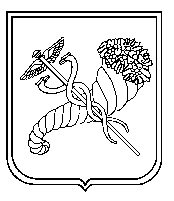 